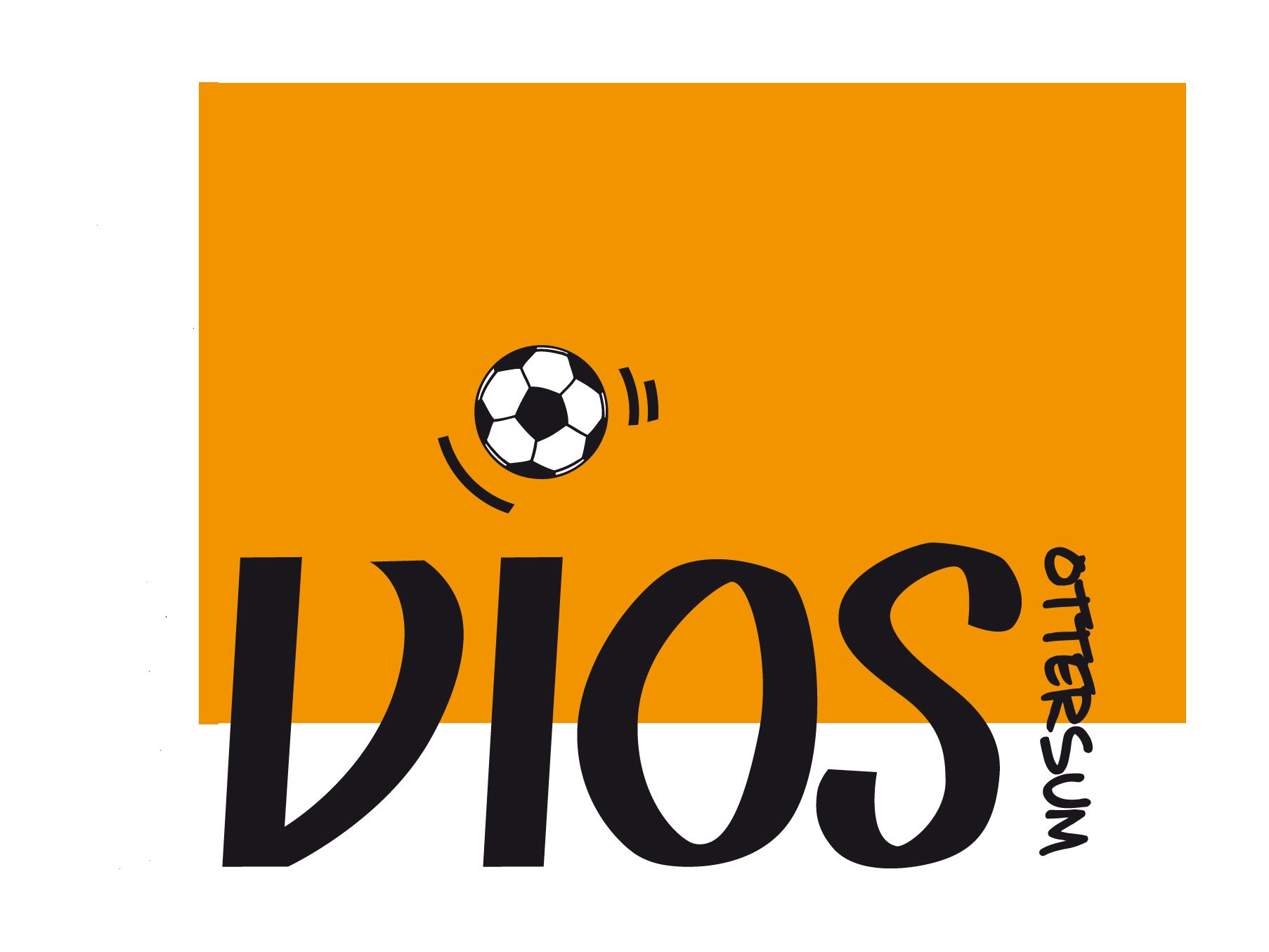 Toestemmingsverklaring Voor het goed functioneren van onze vereniging willen wij u graag (laten) informeren over de vereniging, competitieplanning, activiteiten, evenementen, aanbiedingen en dergelijke. Zo willen we speelschema’s, trainingstijden en -locaties, wedstrijduitslagen, rij- en bardienstschema’s, zaalwachtindeling en schoonmaakschema’s delen per email en publiceren op onze website en social media.Daarnaast willen we (pas)foto’s, teamfoto’s en filmpjes van u op onze website, in de kantine en onze social media (zoals Facebook en Whatsapp) plaatsen. Zowel als onderdeel van verslagen van wedstrijden, activiteiten en evenementen (bijvoorbeeld pupil van de week) als voor promotiedoeleinden, zoals ledenwerving.Ook wil VIOS uw persoonsgegevens gedurende 25 jaar na beëindiging van uw lidmaatschap bewaren om u te benaderen voor bijvoorbeeld een reünie of bijzondere gebeurtenis. Met dit formulier vragen wij u toestemming om uw gegevens hiervoor te gebruiken.Ik  <naam>  geef VIOS toestemming om gegevens over mij te verwerken.Mijn toestemming geldt alleen voor de hierboven aangevinkte en beschreven redenen, gegevens en organisaties. Voor nieuwe gegevensverwerkingen vraagt VIOS mij opnieuw om toestemming.Ik mag mijn toestemming op elk moment intrekken. Ik neem contact op met VIOS als ik een dergelijk verzoek wil indienen d.m.v. een e-mail naar wedstrijdsecretariaat@vios-ottersum.nl.LET OP: Ingeval ondergetekende op het moment van tekenen jonger is dan 16 jaar dient deze verklaring eveneens door een ouder of voogd ondertekend te worden.JaNeeVerenigingsinformatie ☐☐Beeldmateriaal☐☐Na afloop lidmaatschap☐☐Naam:……………………….……………………….Geboortedatum:……………………….……………………….Datum: ……………………….……………………….Handtekening:……………………….……………………….NaamOuder/voogd: ……………………….……………….HandtekeningOuder/voogd:……………………….……………………….